Speed Sounds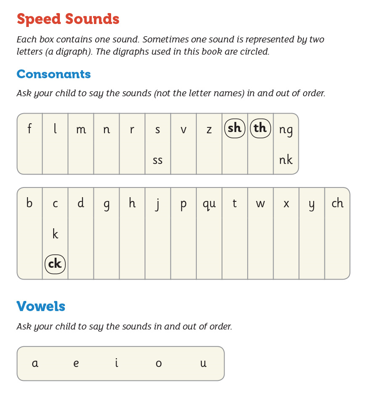 Practice the sounds in and out of order